Skutky apoštolské 27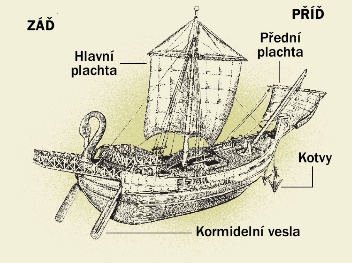 1 Jakmile bylo rozhodnuto, že pojedeme po moři do Itálie, odevzdali Pavla a některé jiné vězně důstojníkovi, který se jmenoval Julius a byl od císařského praporu.1 mn: plují s ním Aristarchos a Lukáš – vězni? Zaplatili si?; detaily svědčí o osobní zkušenosti, zároveň jasný literární záměr: ne dramatická historka, ale svědectví o Pavlovi a „slušném Římanovi“ Juliovi.2 Nastoupili jsme na loď z Adramytteia, která měla plout do přístavů v provincii Asii, a vypluli jsme. Byl s námi Makedoňan Aristarchos z Tesaloniky.přístav na západním pobřeží Malé Asie (naproti Mityléné na ostrově Lesbos), cestují podél pobřeží – bezpečnější; cestovní lodě neexistovaly (jen pro nákladní dopravu) – vyhledat obchodní loď plující požadovaným směrem, usmlouvat cenu za dopravu a podřídit se obchodní plavbě. Nocuje se na palubě, jídlo si každý zajišťuje sám; od poloviny listopadu do poloviny března nepříznivé počasí – obvykle se lodní doprava neprovozovala.3 Na druhý den jsme přistáli v Sidónu. Julius zacházel s Pavlem laskavě a dovolil mu, aby navštívil své přátele a přijal jejich pohostinství.Cca 110 km, Pavel je jen ve vazbě; křesťan má všude přátele (Kyba na vojně: „strejček/tetička“); 4 Odtud jsme vypluli a plavili jsme se chráněni Kyprem, protože vítr vál proti nám. 5 Propluli jsme mořem podél Kilikie a Pamfylie a přijeli jsme do Myry v Lykii. 6 Tam našel důstojník loď z Alexandrie, která plula do Itálie, a nalodil nás na ni.Křižování – 30° - ještě neznali – potřebovali max. z boku; severní směr, minuli Tarsus, Myra – jižní pobřeží Malé Asie, důležitá křižovatka námořních tras; Alexandrie: velká loď z Egypta („obilnice Říma“)7 Mnoho dní jsme pluli pomalu a stěží jsme se dostali do míst naproti Knidu. Protože nám vítr bránil, pluli jsme kolem Salmóny chráněni Krétou.Knidos – jihozápadní cíp Malé Asie, normálně by tam, byli za den.8 S obtížemi jsme se plavili podél pobřeží, až jsme dopluli do místa, které se jmenovalo Dobré přístavy, nedaleko města Lasaia. 9 Protože jsme ztratili mnoho dní a plavba byla nebezpečná, neboť již minul čas postu, Pavel je varoval:10. tišri (v půlce září) – Lv 23,27-29 – půst na Den smíření: začátek října; zkušenosti s námořní plavou: 2Kor 11,25 – 3 ztroskotání; 10 "Mužové, vidím, že plavba bude nejen spojena s nebezpečím a velkou škodou pro náklad a loď, nýbrž ohrozí i naše životy." 11 Ale důstojník věřil více kormidelníkovi a majiteli lodi než tomu, co říkal Pavel.Majitel lodi chce být co nejblíž Itálie, aby tam byl první i na jeře a využil vyšších cen; důstojník by plavbu neměl jak ovlivnit – leda vystoupit a počkat na jinou loď; důstojník chce mít také splněno (minimalizovat možný útěk vězně)12 Protože přístav nebyl vhodný k přezimování, většina se rozhodla plout odtud dále, dostat se - bude-li to možné - do Foiniku a tam zůstat přes zimu. Je to přístav na Krétě, otevřený k jihozápadu a severozápadu. 13 Když začal vát slabý jižní vítr, domnívali se, že mohou provést svůj záměr. Zvedli kotvu a pluli těsně podél Kréty. 14 Ale zanedlouho se přihnal z Kréty bouřlivý vítr od severovýchodu 15 a opřel se do lodi tak, že ji nemohli ovládat. Nechali jsme se jím tedy unášet.Eurakylon: prudká sv. vichřice strhla loď z určeného směru; maltsky „gregale“ – nejprudší vítr na Středozemním moři – loď s velkými plachtami mohl převrhnout; neodhadnutelný – z oblastí nízkého tlaku nad Libyí nebo Gabeským zálivem vzniká pět druhů gregala, které vyvolávají silné proudění vzduchu z Řecka. Textus Receptus: „Euroklydon“: euros [jihovýchodní nebo východní vítr] a klydon [mořská vlna]; starší rkp.: Eurakylon: aquilo [severní vítr] – ukazuje na směr VSV.16 Když jsme se dostali do závětří ostrůvku, který se jmenoval Kauda, museli jsme vynaložit veliké úsilí, abychom vytáhli záchranný člun na palubu.Cca 65 km od Pěkných přístavů, za pěkného počasí by záchranný člun byl tažen za lodí17 Pak lodníci zabezpečili loď tím, že ji převázali. Báli se, aby nenajeli na Syrtskou mělčinu, a tak stáhli plachty a nechali se unášet větrem.žene je to na jih – písčitá africká mělčina – loď by se rozpadla daleko od břehu; 18 Protože jsme byli prudce zmítáni bouří, lodníci druhý den vyhazovali do moře náklad, aby lodi ulehčili; 19 a třetí den vlastníma rukama hodili do moře lodní výstroj.Náklad, pak lodní výstroj – žebříček hodnot – přijdou o zisk, pak i o výrobní prostředky, ale zachrání život20 Po mnoho dní se neukázalo ani slunce ani hvězdy. Prudká bouře nepřestávala a již jsme ztráceli všechnu naději, že se zachráníme.Nemožnost určení polohy; to, že jedou vposledku dobrým sněremmohou chápat jako zázrak21 Když už nikdo neměl ani pomyšlení na jídlo, šel Pavel mezi lodníky a řekl jim: "Měli jste mě poslechnout a neopouštět Krétu, a mohli jste si ušetřit toto nebezpečí a škodu. 22 Ale teď vás vyzývám, abyste neztráceli naději, neboť nikdo z vás nepřijde o život, jenom loď vezme za své.Nejde o výčitku, ale o to, aby ho vzali vážně aspoň teď;23 Dnes v noci ke mně přišel anděl od Boha, kterému patřím a kterému sloužím, 24 a řekl mi: `Neboj se, Pavle, ty se před císaře dostaneš. A Bůh ti daroval všechny, kdo jsou s tebou na lodi.´ 25 Buďte proto dobré mysli. Věřím Bohu, že tomu bude tak, jak mi oznámil. 26 Máme se dostat k nějakému ostrovu."Pavel káže, kdykoliv může27 Když jsme byli hnáni po Adriatickém moři již čtrnáctou noc, kolem půlnoci měli lodníci dojem, že je nablízku nějaká země.Naplnění jeho kázání až po 14 dnech nejistoty; asi 870 km, doba plavby odpovídá; slyšeli příbojové vlny?28 Spustili olovnici a naměřili hloubku dvacet sáhů. Kousek dále ji spustili znovu a naměřili patnáct sáhů.37m/28m – blíží se ke břehu29 Báli se, abychom nenajeli na nějaká skaliska, a proto spustili ze zádi čtyři kotvy; toužebně čekali, až se rozední. 30 Když se lodníci pokoušeli utéci z lodi a spustili záchranný člun na hladinu pod záminkou, že chtějí spustit kotvy také z přídi, 31 řekl Pavel důstojníkovi a vojákům: "Nezůstanou-li oni na lodi, nemáte ani vy naději na záchranu.".Malý pomocný člun se používal k dopravě na pevninu, když loď kotvila blízko pobřeží. Chtějí opravdu utéct? Nepravděpodobné, že by v noci chtěli jet směrem k nejistému břehu. 32 Tu vojáci přesekli lana u člunu a nechali ho uplavatPřehnaná reakce, ten se mohl hodit na záchraně všech33 Než se začalo rozednívat, vybízel Pavel všechny, aby pojedli. Pravil: "Už čtrnáct dní čekáte na záchranu, nic nejíte a jste o hladu. 34 Proto vás vybízím, abyste pojedli. Je to potřebí k vaší záchraně. Neboť nikdo z vás nepřijde ani o vlas na hlavě." 35 Když to řekl, vzal chléb, vzdal přede všemi díky Bohu, lámal jej a začal jíst. 36 Všichni nabyli dobré mysli a přijali pokrm. 37 Bylo nás na lodi celkem dvě stě sedmdesát šest.Klidný modlící se křesťan jako zdroj klidu ostatním, „lámání“ – sekulární pojem, ale evokující VP; 38 Když se nasytili, vyhazovali obilí do moře, aby lodi odlehčili.Aby mohli najet co možná nejblíž břehu, když už nemají záchranný člun39 Když však nastal den, nemohli poznat, která země je před nimi. Viděli jen nějaký záliv s plochým pobřežím a rozhodli se, že u něho s lodí přistanou, bude-li to možné. 40 Odsekli kotvy a nechali je v moři a zároveň rozvázali provazy u kormidel. Pak nastavili přední plachtu větru a udržovali loď ve směru k břehu. 41 Najeli však na mělčinu a uvízli s lodí. Příď se zabořila a nemohla se pohnout a záď se bortila pod náporem vlnobití.Ploché pobřeží – naděje (ne skály); odsekli kotvy – další odlehčení; rozvázat provazy – možnost řídit loď „ručně“ pomocí kormidla + plachty42 Vojáci chtěli vězně zabít, aby některý neutekl, až doplave na břeh.Ručili za ně, pokud by uprchl, hlídače čekal trest vězně43 Ale důstojník chtěl zachránit Pavla, a proto jim v jejich úmyslu zabránil. Pak dal rozkaz, aby ti, kdo umějí plavat, první skočili do vody a plavali k zemi 44 a ostatní aby se zachránili na prknech nebo troskách lodi. Tak se všichni dostali na břeh živi a zdrávi.Malta? Ostrov Svatého Pavla a Záliv Sv. Pavla – malý neobydlený ostrůvek z korálového vápence, ležící nedaleko severovýchodního pobřeží ostrova Malta ve Středozemním moři a geopoliticky je součástí republiky Malta. Ostrov je v době vysokého přílivu rozdělen do dvou ostrovů mělkou šíjí (někdy v množném čísle – Ostrovy Svatého Pavla); 1576 byl kapitán Marco di Maria pronásledován u pobřeží Malty berberskými korzáry. Riskantně navigoval své plavidlo přes úzký kanál mezi ostrovy, a když ho piráti následovali, jejich loď najela na mělčinu a piráti byli zajati. Na památku tohoto činu věnoval templářský velmistr Jean de la Cassiere Ostrovy Svatého Pavla rodině kapitána. Vzhledem k tomu, že ten byl členem rodiny Salamone, ostrovy byly často nazývány maltsky Selmunett. V roce 1844 byla na ostrově umístěna socha svatého Pavla 